lisdnklcö,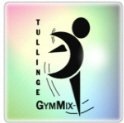 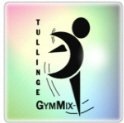 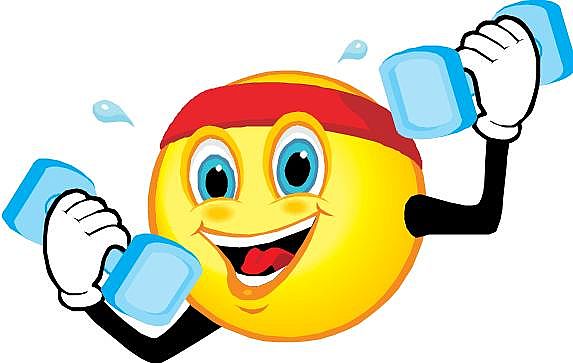 MåndagHIIT/EFITHanna18.30-19.30GymnasietSvettisElisabeth19.30-20.30GymnasietSomaMoveLejla19.00-20.00BanslättTisdagCore Agneta18.00-19.00GymnasietStepUpAgneta19.00-20.00GymnasietYoga AshtangaCecilia20.00-21.00GymnasietZumbaCamilla19.00-20.00ParkhemOnsdagSeniorSvettisLiza17.30-18.30GymnasietSvettisMinna18.30-19.30GymnasietTabata Elisabeth/ Hanna19.30-20.30GymnasietKreativ DansLisa19.00-20.00BanslättTorsdagZumba Elin18.00-19.00GymnasietCirkelfysAnna 19.15-20.45GymnasietStRöBaSara19.00-20.00ParkhemFredagSeniorSvettisBella/ Liza15.30-16.30EklidFredagsFys Rullande 18.00-19.00GymnasietLördagSvettisRullande09.00-10.00GymnasietSöndagTabataRullande09.30-10.30GymnasietZumba Angelika17.30-18.30GymnasietYoga Vinyasa FlowTina18.30–19.30Gymnasiet